Population Pyramid Analysis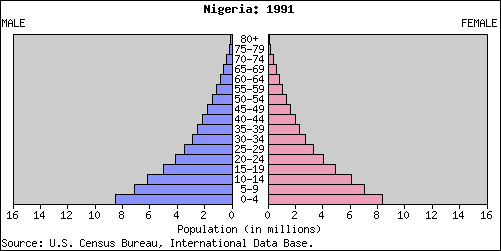 Circle the appropriate answers below.Birth rate – High or Lowdeath rate - High or Lowlife expectancy – short or average or highdescription of life – basic survival or becoming industrialized or industrializedImportant Issues to these people –Education      Yes or NoEmployment  Yes or NoHealthcare	  Yes or NoPensions	  Yes or NoHousing	  Yes or NoGender	  Yes or NoImmigration	  Yes or No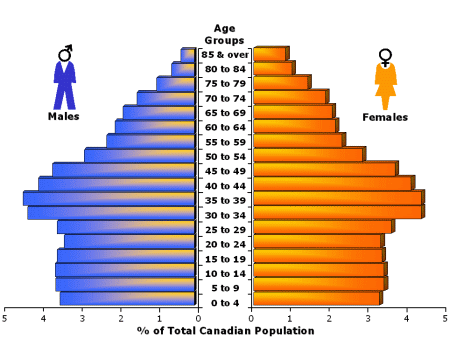 Circle the appropriate answers below.Birth rate – High or Lowdeath rate - High or Lowlife expectancy – short or average or highdescription of life – basic survival or becoming industrialized or industrializedImportant Issues to these people –Education      Yes or NoEmployment  Yes or NoHealthcare	  Yes or NoPensions	  Yes or NoHousing	  Yes or NoGender	  Yes or NoImmigration	  Yes or No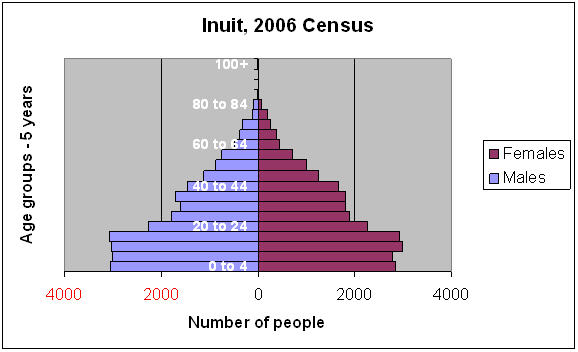 Circle the appropriate answers below.Birth rate – High or Lowdeath rate - High or Lowlife expectancy – short or average or highdescription of life – basic survival or becoming industrialized or industrializedImportant Issues to these people –Education      Yes or NoEmployment  Yes or NoHealthcare	  Yes or NoPensions	  Yes or NoHousing	  Yes or NoGender	  Yes or NoImmigration	  Yes or No